Fecha:Inscripción al taller de GIMNASIA ABDOMINAL HIPOPRESSIVA Dia de la semana y hora:Nombre y apellidos:DNI:                                                Fecha de nacimiento:                                                   Edad:Población y código postal:Teléfono fijo y móvil:Correo electrónico:¿Nos ayudas a conocerte mejor?¿Deseas información de los próximos talleres y clases terapéuticas?:⬜ NO⬜ SÍ, POR TELÉFONO⬜ SÍ, POR CORREO ELECTRÓNICO¿Te interesa realizar más clases? ¿Cuáles te gustarían?¿Quieres hacernos llegar algún comentario?NO TE OLVIDES FIRMAR LA HOJA POR DETRÁSC/ Comte Borrell, 21-33 (en el interior del CEM Aiguajoc) - Teléfono 934418128 - info@fisioesthetic.com Según la LOPD te informamos de que tus datos serán incluidos en el fichero de Fisioesthetic con la finalidad de gestión de clientes y envío de avisos de Fisioesthetic.Conformidad del cliente/a:Sr./a. ___________________________________________________________________Presto mi consentimiento para el tratamiento de los datos únicamente para Fisioesthetic sin ceder los datos a terceros, pudiendo ejercer los derechos de acceso, cancelación y rectificación en Fisioesthetic, en el Comte Borrell, 21-33 1er piso 08015 Barcelona, adjuntando en ese caso la fotocopia de mi DNI o documento identificativo. Firma y DNI: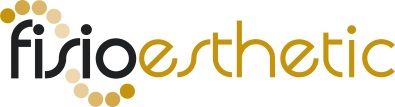 Formulario de inscripción
Gimnasia Terapéutica